This form is used for the Appointment of a Registered Participant Agent under Clause 4.11.5 of the National Electricity Rules (NER).Please provide the following information to assist AEMO in determining that the nominated Registered Participant Agent is suitably qualified and experienced to perform the agency role:Application form submissionTo submit this Application to AEMO,complete this Application form,print and sign the form, andemail a scanned copy, including all attachments, to the AEMO Registration Team via email to onboarding@aemo.com.au.Date of application:Name of Registered Participant (RP):Name: <Name of company> 	ABN:      Name: <Name of company> 	ABN:      Participant ID:RP contact:<RP person for AEMO to contact regarding the agency agreement><Street address><Email address><Telephone number><RP person for AEMO to contact regarding the agency agreement><Street address><Email address><Telephone number>Existing RPA contact (if any):<RPA person for AEMO to contact regarding operational communications><Street address><Email address><Telephone number><RPA person for AEMO to contact regarding operational communications><Street address><Email address><Telephone number>Facility details:Facility details:Facility details:Proposed Registered Participant Agent (RPA):Name: <Name of company> 	ABN:      Name: <Name of company> 	ABN:      Proposed RPA contact:<RPA person for AEMO to contact regarding operational communications><Street address><Email address><RPA person for AEMO to contact regarding operational communications><Street address><Email address>RPA 24/7 voice communication details:Primary:Backup:Phone number	Additional conditions to be met     	<Call forwarding arrangements if unanswered>     	<Call forwarding arrangements if unanswered>Phone number	Additional conditions to be met     	<Call forwarding arrangements if unanswered>     	<Call forwarding arrangements if unanswered>RPA data communication details:Primary:Other:<SCADA and control room accessibility><Access to other portals, e.g. AEMO market portal><SCADA and control room accessibility><Access to other portals, e.g. AEMO market portal>Operational arrangement: Control room based (local/remote) Any other (please specify below): Control room based (local/remote) Any other (please specify below):A copy of the agency agreement is attached Yes	 No Yes	 NoDate of commencement of agency agreement:Date of termination of agency agreement 
(if applicable):RPA qualifications/ experience:Does RPA have similar capacity experience? (Attach supporting documents as applicable)  Yes	 No<If 'Yes', give details of all facilities and the duration at each.>(Attach supporting documents as applicable)  Yes	 No<If 'Yes', give details of all facilities and the duration at each.>Describe any controller training for the RPA operations mentioned in this Application:Detail any other experience which may assist evaluating this Application:Operations to be performed by RPA:<Under the agency agreement><Under the agency agreement>Are there any trader duties to be performed by the RPA? Yes	 NoIf yes, provide details below: Yes	 NoIf yes, provide details below:Provide details of any operations excluded from RPA (if applicable):RPA Local Black System Procedure (LBSP).Last information provided is still current?Is in the ‘Generator template’ format? Yes	 No Yes	 No	(as required by the Guidelines for LBSP)If ‘No’ to either, please provide updated LBSP information (in the required template format) with your Application. Yes	 No Yes	 No	(as required by the Guidelines for LBSP)If ‘No’ to either, please provide updated LBSP information (in the required template format) with your Application.Signature:(Registered Participant appointing the Registered Participant Agent)Signature:(Registered Participant appointing the Registered Participant Agent)Print name:      Signature:(Registered Participant appointing the Registered Participant Agent)Signature:(Registered Participant appointing the Registered Participant Agent)Role:      Signature:(Registered Participant appointing the Registered Participant Agent)Signature:(Registered Participant appointing the Registered Participant Agent)Date:      Signature:(Registered Participant Agent accepting appointment)Signature:(Registered Participant Agent accepting appointment)Print name:      Signature:(Registered Participant Agent accepting appointment)Signature:(Registered Participant Agent accepting appointment)Role:      Signature:(Registered Participant Agent accepting appointment)Signature:(Registered Participant Agent accepting appointment)Date:      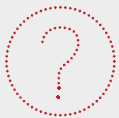 Applicants are advised to contact AEMO early in the design phase of their project to confirm the latest registration and technical requirements.Where can I find more information?For any further enquiries, please contact AEMO’s Information and Support Hub viasupporthub@aemo.com.au orcall 1300 236 600